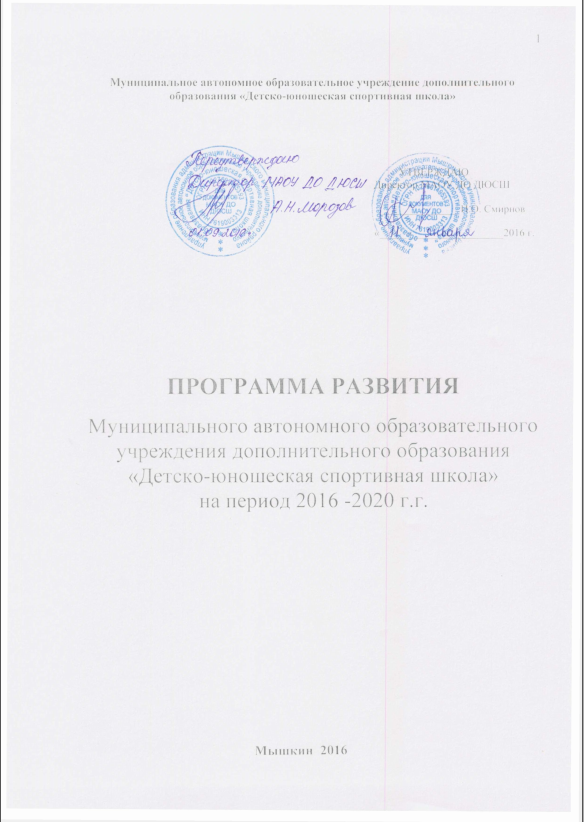 Структура программы развития1.Информационный паспорт программы развития2.Сроки и этапы реализации Программы	2.1 Пояснительная записка	2.2 Проблема МАОУ ДО ДЮСШ и приоритетные направления её решения	2.3 Годовая циклограмма учебно-воспитательного процесса по проблеме МАОУ ДО ДЮСШ	2.4.Этапы работы над проблемой	2.5.Обоснование соответствия решаемой проблемы и целей программы приоритетным задачам социально-экономического развития РФ3.Цели и задачи программы развития4.Концепция развития МАОУ ДО ДЮСШ 	4.1.Концепция образовательной системы МАОУ ДО ДЮСШ	4.2.Основные направления развития воспитательной системы МАОУ ДО ДЮСШ 	4.3.Модель  личности выпускника5.План график реализации программы по направлениям работы6.Основные направления реализации программы развития МАОУ ДО ДЮСШ7.Стратегия развития МАОУ ДО ДЮСШ на 2016-2020 гг. 	7.1.Стратегический план реализации инновационной деятельности	7.2.План действий8.Система стимулирования трудовой активности педагогов9.Система управления учреждением	9.1.Функции подразделений управления развитием МАОУ ДО ДЮСШ10.Финансово-экономическая деятельность	10.1.Финансовый план реализации программы развития 	10.2.Развитие учебно-материальной базы на 2016-2020 годы11.Ожидаемые результаты12.Список используемой литературыI. ПАСПОРТ ПРОГРАММЫ РАЗВИТИЯмуниципального автономного образовательного  учреждениядополнительного образования «Детско-юношеская спортивная школа»II. СРОКИ И ЭТАПЫ РЕАЛИЗАЦИИ ПРОГРАММЫ2.1. ПОЯСНИТЕЛЬНАЯ ЗАПИСКА	Важнейшим звеном в становлении и развитии детско-юношеского и школьного спорта, его базовой основой в системе образования были и остаются детско-юношеские спортивные школы. Спортивная школа как учреждение дополнительного образования призвана решать следующие цели и задачи:- обеспечение необходимых условий для личностного развития, укрепления здоровья и профессионального самоопределения учащихся;- удовлетворение потребностей учащихся в занятиях физической культурой и спортом;- вовлечение максимально возможного числа детей в систематические занятия спортом, выявление их склонности и пригодности для дальнейших занятий спортом, воспитание устойчивого интереса к ним;- формирование у учащихся потребности в здоровом образе жизни, осуществление гармоничного развития личности, воспитание ответственности и профессионального самоопределения в соответствии с индивидуальными способностями учащихся; - создание оптимальных условий для уровня общей и специальной физической подготовленности в соответствии с требованиями программ по видам спорта.	Спортивная школа осуществляет работу среди детей и подростков, направленную на укрепление их здоровья и физическое развитие. Необходимо отметить, что ДЮСШ привлекает учащихся к систематическим занятиям физической культурой и спортом, оказывает всестороннюю помощь образовательным учреждениям в организации массовой физкультурно-оздоровительной и спортивной работы. В процессе систематических занятий спортивная школа выявляет способных детей и подростков для привлечения их к специализированным занятиям спортом в училищах олимпийского резерва, специализированных детско-юношеских спортивных школах олимпийского резерва. 	Программа развития представляет собой нормативный и управленческий документ и включает в себя социально-педагогический анализ состояния детско-юношеского спорта, задачи и направления развития МАОУ ДО ДЮСШ на ближайшую перспективу (2016-2020 гг.), прогноз результатов реализации проектов, их ресурсное обеспечение в современных социально-экономических условиях. 	Данная программа развития разработана на основании Федерального закона от 29.12.2012 г.№273-ФЗ «Об образовании», Федерального закона от 04.12.2007 г. №329-ФЗ «О физической культуре и спорте в Российской Федерации»,  Приказа Министерства образования и науки РФ от 29.08.2013 г. № 1008 «Об утверждении порядка организации и осуществления образовательной деятельности по дополнительным общеобразовательным программам».	Программа определяет и открывает перспективы развития муниципального автономного образовательного учреждения дополнительного образования "Детско-юношеской спортивной школы" на период до 2020 года, совершенствования целенаправленной педагогической, методической и управленческой деятельности всех сотрудников МАОУ ДО ДЮСШ. Программа соответствует нормативно-правовым актам Российской Федерации и  не противоречит Уставу учреждения, лицензии на образовательную деятельность, адаптирована к конкретным условиям МАОУ ДО ДЮСШ.	Особая цель программы видится в создании нормативно-правовых, организационно-педагогических, научно-методических условий, обеспечивающих функционирование и развитие ДЮСШ в интересах личности учащихся, в расширении сферы деятельности, основанной на социальном партнёрстве с другими образовательными учреждениями и организациями города в области дополнительного образования.	Для реализации цели и отслеживания результатов деятельности разработана программа развития МАОУ ДО ДЮСШ. При разработке программы были учтены особенности социокультурной ситуации города, контингента учащихся, уровень квалификации тренеров-преподавателей по видам спорта культивируемым в ДЮСШ, материально-техническая и спортивная база МАОУ ДО ДЮСШ. 	Срок реализации программы развития 5 (пять) лет.	Программа предусматривает спортивно-оздоровительную деятельность как одно из приоритетных направлений деятельности в системе дополнительного образования.         Содержание программы учитывает опыт достижений прошлого, реалии и проблемы сегодняшнего дня, тенденции развития важнейших сфер социально-педагогической деятельности системы дополнительного образования детей.                     Показателем ее эффективности является уровень организации дополнительного образования детей, основным предназначением которого является удовлетворение постоянно изменяющихся индивидуальных, социокультурных и образовательных потребностей детей, воспитание здоровой, всесторонне-развитой личности, способной жить и работать в условиях современного общества.          Осуществление комплекса мероприятий программы создает предпосылки для реализации целей, задач, направлений, форм, методов, а также условий обеспечения эффективности спортивно-оздоровительной деятельности в процессе взаимодействия всех заинтересованных субъектов-ведомств, общественных организаций и объединений.План мероприятий по реализации Программы.Идейный замысел Программы в поэтапной реализации путей обновления структуры и содержания работы в МАОУ ДО ДЮСШ, совершенствования учебно-тренировочного процесса, укрепления материально-технической базы.1 – й этап (2016-2017 гг.) – становление системы работы, определение стратегии и принципов реализации Программы.2 – й этап (2017-2019 гг.) – внедрение модели развития, активизация работы за счёт внутренних резервов и внешних связей. 3 – й этап (2019-2020 гг.) – анализ деятельности, подведение итогов, новые перспективы развития.2.2.Проблема Детско-юношеской спортивной школы и приоритетные направления ее решенияПроблема ДЮСШ: «Обеспечение нового качества дополнительного образования в соответствие с запросами ребенка, общества, государства».Приоритетные направления: -адаптация личности к жизни в обществе, социальное и профессиональное самоопределение;-реализация дополнительных общеразвивающих и предпрофессиональных общеобразовательных программ в интересах личности, семьи, государства;- внедрение и совершенствование методов обучения и воспитания, способствующих развитию личности, ее познавательных и созидательных способностей;-формирование способности личности решать задачи познавательной, ценностно-ориентационной, коммуникативной и преобразовательной деятельности, опираясь на собственный социальный опыт;-совершенствование форм и методов мониторинга за состоянием учебно-воспитательного процесса с целью повышения качества образования.Проблемно-ориентированный анализ деятельности МАОУ ДО ДЮСШ.	Проблемно-ориентированный анализ, проведенный в спортивной школе выявил ряд ключевых проблем, решение которых позволит перевести её в новое состояние при реализации программы развития на 2016-2020 годы. Определение проблем рассматривалось в контексте стратегического планирования как разрывов между достигнутыми результатами школы и требуемыми, желаемыми в будущем. Выявление значимых для школы проблем происходило посредством процедуры экспертной оценки и группового обсуждения в которых приняли участие тренеры-преподаватели и администрация школы.	В последние годы произошли позитивные сдвиги в развитии детско-юношеского спорта, но изменившиеся социально-экономические условия осложняют работу ДЮСШ. 	Проблем много: программно-методическое обеспечение, кадровое, материально-техническое, финансовое. Эти проблемы должны решаться не только конкретным учреждением, но и совместными усилиями всех заинтересованных организаций, ведомств, муниципальных образований.	Для этого необходимо:- Расширение количества социальных партнёров и сотрудничество с ними.- Участие в конкурсах и грантах на лучшую разработку и реализацию социально-экономических и образовательных программ.- Повышение профессионального мастерства педагогических работников.- Совершенствование системы методического и педагогического обеспечения.- Развитие и совершенствование материально-технической базы ДЮСШ.	Задача – сохранить всё, что накоплено в сфере детско-юношеского  спорта, проанализировать реальную ситуацию, определить оптимальную образовательную политику, обогатить, развить, «осовременить» и наполнить её новым содержанием. Кроме того, сегодня всё ещё остаётся острой проблема состояния здоровья населения и, подростков в частности. Среди детей  и подростков сформировались устойчивые негативные тенденции: увеличилось количество подростков и молодёжи, злоупотребляющих алкоголем и курением, употребляющих наркотики. Наблюдается снижение уровня физической подготовленности молодых людей, отсутствие потребности в регулярных занятиях физкультурой и спортом. Увеличился рост заболеваемости подростков по всем классам заболеваний, остаётся высокой доля учащихся, отнесённых к специальной медицинской группе, вызывает как фактор национальной безопасности состояние здоровья призывников.	Особое место в системе развития физической культуры и спорта  детско-юношеской спортивной  школе. Установка в работе МАОУ ДО ДЮСШ направлена на разностороннее развитие личности, здоровье сберегающие технологии, овладение учащимися основами физической культуры, слагаемыми которой являются крепкое здоровье, хорошее физическое развитие, оптимальный уровень двигательных способностей, знания и навыки в области физической культуры, мотивы и освоенные способы (умения) осуществлять физкультурно-оздоровительную и спортивную деятельность. А также формирование интеллектуальной, волевой и эмоциональной сфер учащихся, их эстетических представлений и потребностей. 	Спортивная школа выполняет свою роль, исходя из определенных педагогическим коллективом целей, задач, видов деятельности и требований законодательства к системе дополнительного образования детей физкультурно-спортивной направленности.	  МАОУ ДО ДЮСШ функционирует на основе социального заказа государства, общества, семьи с учетом интересов и потребностей личности и общества. Социальный заказ государства:- обеспечить детей дополнительным образованием;- обеспечить необходимыми условиями для личностного развития детей;- сохранить и укрепить здоровье подрастающего поколения;- создать условия для систематических занятий спортом;- привлекать детей, подростков и молодежь к ведению здорового образа жизни, к занятиям спортом.Социальный заказ дополнительного образования детей: на данном этапе развития общества востребованы граждане страны со следующими характеристиками:- умение ставить цели;- умение анализировать результаты собственных достижений;- умение творчески подходить к решению задач.Социальный заказ семьи:- занять свободное время детей деятельностью, направленной на развитие их способностей, укрепление здоровья;- сформировать у детей потребность в здоровом образе жизни;- социализация и самореализация;- профессиональная ориентация;- профилактика асоциального и дезадаптивного поведения детей.Социальный заказ детей:- обеспечение доступности для занятий любимым видом спорта;- общение с другими спортсменами в группах по интересам;- достижение в выбранном виде спорта побед на различных соревнованиях.Социальный заказ педагогов:	- удовлетворение профессиональных потребностей (возможность заниматься избранным видом деятельности);- повышение квалификации, мастерства по своему направлению;- удовлетворение материальных потребностей.Социальный заказ рынка труда:- сохранение и укрепление здоровья детей, подростков и молодежи;- повышение уровня их физической подготовки;- умение работать в команде, так как во многих организациях развивается корпоративная культура - заказ на физически здорового работника.МАОУ ДО ДЮСШ   выполняет следующие функции: -осуществление работы по привлечению обучающихся к систематическим занятиям физкультурой и спортом;- проведение учебно-тренировочной и воспитательной работы среди детей и подростков, направленной на спортивное совершенствование, укрепление их здоровья и всестороннее физическое развитие;- представление детям и подросткам равных условий для обучения в МАОУ ДО ДЮСШ, а имеющим перспективу – необходимых условий для их спортивного совершенствования;- способствование формированию здорового образа жизни, развитию физических, интеллектуальных, нравственных способностей, достижению уровня спортивных достижений сообразно способностям;- оказание всесторонней помощи образовательным учреждениям в организации работы по физкультуре и спорту;- повышение уровня физической подготовленности и спортивных результатов с учетом индивидуальных особенностей и требований программы;- воспитание у обучающихся гражданственности, патриотизма, целеустремленности, трудолюбия, уважения к правам и свободам каждого человека, любви к окружающей природе.На администрацию и педагогический коллектив МАОУ ДО ДЮСШ возложены обязанности по организации и проведению спортивно-массовых мероприятий среди школьников города. Проводится Спартакиада школьников по 6 (шести) видам спорта, муниципальный этап Всероссийских спортивных соревнований школьников «Президентские состязания», муниципальный этап Всероссийских спортивных игр школьников «Президентские спортивные игры». 2.3 ГОДОВАЯ ЦИКЛОГРАММА УЧЕБНО-ВОСПИТАТЕЛЬНОГО ПРОЦЕССА ПО ПРОБЛЕМЕ ДЮСШ2.4 Этапы работы над проблемой2.5  Обоснование соответствия решаемой проблемы и целей программы приоритетным задачам социально-экономического развития Российской Федерации           В соответствии с целевой федеральной Программой развития образования, цель модернизации образования в среднесрочной перспективе состоит в обеспечении конкурентоспособности России на мировом уровне. По отношению к общей системе образования, дополнительное образование является подсистемой, но может рассматриваться и как самостоятельная образовательная система, которая отличается открытостью и вариативностью.           Для того чтобы МАОУ ДО ДЮСШ стала конкурентоспособной, востребованным учреждением, требуется проведение инновационной экспериментальной открытой работы, ориентированной на получение учащимися качественно нового образования. Решение данной проблемы педагогический коллектив видит в возможностях стремительного развития телекоммуникационных технологий, глобальной информатизации, формирование информационной среды обитания и жизнедеятельности человека, которые создают принципиально новые условия для сферы образования.           В последние десятилетия изменений в характере обучения происходят в контексте глобальных образовательных тенденций. К их числу относятся:- массовый характер образования и его непрерывность как новое качество;-ориентация на активное освоение человеком способов познавательной деятельности;-адаптация образовательного процесса к запросам и потребностям личности;-ориентация обучения на личность учащегося, возможностей его самораскрытия.           Современное общество и образование немыслимо уже без широкого применения информационных технологий, в первую очередь, компьютерных. Новейшие технические средства превращаются в обязательное условие учебного процесса, повышая информированность, интенсивность и результативность обучения.           Использование интернет-технологий в российском образовании делает его открытым и более эффективным. На смену устаревшей модели обучения приходит новая, открытая архитектура обучения.           Учитывая все выше сказанное, на протяжении двух лет в МАОУ ДО ДЮСШ создается система организации спортивно-оздоровительной деятельности с использованием компьютерных технологий. Предлагаемая модель имеет открытый и динамичный характер, отличается разнообразием и взаимосвязанностью направлений, форм и видов деятельности и базируется на следующих принципах:ОткрытостьДоступностьДинамичностьВариативностьМногофункциональностьЭффективность	Рассмотрим основные элементы данной системы и формы организации деятельности.Разработка тренерами-преподавателями учебно-методических проектов для изучения.Организация совместной проектной деятельности педагогов и учащихся на основе компьютерной телекоммуникации. Важно отметить, что информационные технологии позволяют в полной мере раскрыть и реализовать потенциальные возможности иных инновационных технологий и методов, в частности:привить навыки научно-исследовательской работы посредством организации  исследовательской деятельности с использованием многообразия методов и форм самостоятельной познавательной и практической деятельности;развивать умение добывать информацию из разнообразных источников, обрабатывать её с помощью компьютерных технологий;формировать коммуникативные навыки, культуру общения, умения кратко и четко формулировать свою точку зрения, слушать и уважать другую точку зрения;		Создание единой информационной среды в организации учебно-воспитательного процесса и деятельности управляющей системы с использованием информационно-коммуникативных технологий, позволит вывести учреждение на новый уровень.		Это позволит учреждению решить ряд задач, а именно:обновить содержание и структуру дополнительного образования, включая     преобразование программно-методических материалов;расширить возможность внедрения инновационных образовательных технологий;расширить возможности внедрения здоровье сберегающих технологий.Исходя из этого Программа развития МАОУ ДО ДЮСШ на 2016 -2020 гг. ориентирована на реализацию государственной политики Российской Федерации, через построение новой образовательной практики, способной обеспечивать новое качество дополнительного образования.        III.   ЦЕЛИ И ЗАДАЧИ ПРОГРАММЫ РАЗВИТИЯЦели:Обеспечить новое качество образовательного процесса с позиции  компетентного похода.Задача: Создание условий для наиболее полного удовлетворения потребностей и интересов учащихся.2.Создание условий для личностного роста субъектов образовательной программы3.Организация содержательного досуга обучающихсяIV.КОНЦЕПЦИЯ РАЗВИТИЯ МАОУ ДО ДЮСШ4.1.Концепция образовательной системыПрограмма модернизации российского образования одним из основных результатов деятельности образовательного учреждения назвала освоение учащимися ключевых компетентностей в интеллектуальной, гражданско-правовой, коммуникативной и прочих сферах. Для достижения этого результата определена необходимость обеспечения нового качества образования. При этом основными показателями качества образования являются его релевантность (соответствие его целей и результатов социальным ожиданием), результативность (соответствие результатов целям), эффективность (приемлемая «социальная цена» достижения образовательных результатов). Новый подход к определению целей требует решения ряда проблем. Сейчас складывается понимание того, что смысл образования заключается в развитии способности к самостоятельному решению проблем в различных сферах деятельности на основе использования социального опыта, частью которого является собственный опыт учащихся.Исходя из предлагаемого подхода, концепция развития МАОУ ДО ДЮСШ ориентирована на решение следующих целей:          -формирование личностных качеств, имеющих приоритетное значение для развития способности к самостоятельному решению проблем и обеспечения, тем самым возможности для самореализации личности;          -развитие умения ориентироваться в окружающем мире;          -развитие способности решать конкретные проблемы в различных сферах деятельности.Данный подход отличается принципиальной новизной по сравнению с традиционно существующим. Если прежние цели делали акцент на качествах личности, которые подчиняли ее развитие задачам идеологического развития общества, то сейчас делается акцент на качествах личности, обеспечивающих ее саморазвитие и развитие общества.В ходе решения данных проблем в образовательном пространстве возросла роль ДЮСШ, как учреждения дополнительного образования детей. Во-первых, ценность дополнительного образования получаемого детьми в спортивной школе заключается в том, что оно усиливает вариативную составляющую общего образования и помогает ребятам в профессиональном самоопределении, способствует реализации сил, знаний, полученных в базовом компоненте, в школе. Во-вторых, дополнительное образование формирует у ребенка самосознание, ощущение ценности собственной личности, здесь ребенок может избавиться от привычки действовать только по подсказке. Он удовлетворяет свои творческие потребности, развивает интересы, усваивает знания в том объеме, которые ему позволяет его индивидуальные способности. Таким образом, образовательная деятельность ДЮСШ является частью системы муниципального образования города, призванная обеспечить ребенку дополнительные возможности для духовного, интеллектуального и физического развития.Решение задач модернизации образования коллектив школы видит в достижении нового, современного качества образования. Подразумевая под этим ориентацию образования не только на усвоение обучающимся определенной суммы знаний, но на развитие его личности, его познавательных и созидательных способностей, ее адаптации на рынке труда, освоению молодым поколением базовых социальных способностей и умений, воспитанию гражданского сознания.Достижение заявленных ориентиров коллектив связывает, прежде всего, с переосмысливанием задач воспитания как первостепенного приоритета в образовании: воспитание в школе является не отдельным элементом внеурочного педагогической деятельности, интегрированной в общий процесс обучения и развития.Концепция развития МАОУ ДО ДЮСШ разработана в соответствии со следующими принципами:Концепция отражает основные направления государственной политики России в области образования в соответствии с Законом РФ «Об образовании», национальной доктрине образования  в Российской Федерации, охватывающий период до 2025 года, Приказом Министерства образования и науки РФ от29.08.2013 г. №1008 «Об утверждении порядка организации и осуществления образовательной деятельности по дополнительным общеобразовательным программам», а также другими законодательными и нормативными актами, регламентирующими деятельность учреждения системы дополнительного образования детей в сфере детско-юношеского спорта.Концепция охватывает такие аспекты совершенствования муниципального образовательного учреждения дополнительного образования детей МАОУ ДО ДЮСШ, как:учебно-воспитательные;научно-методические;организационно-управленческие.Концепция исходит из того, что обучающийся является полноценным субъектом учебно-воспитательного процесса, он не только готовится к будущей жизни, но уже живет в том микросоциуме, которым является Школа; поэтому, главная задача педагогического коллектива состоит не только в совершенствовании собственно образовательного процесса, но прежде всего, - в организации полноценной продуманной в деталях жизнедеятельности своих воспитанников.Выпускнику современного учреждения дополнительного образования необходимо владеть умением критически мыслить, способностью к самостоятельной познавательной деятельности. В отличие от общеобразовательных школ ДЮСШ базируется на деятельностном подходе в образовании, при котором педагог не воспитывает, не учит, а стимулирует активность ребенка к саморазвитию, поскольку взаимоотношения педагога и ученика не имеют и не могут иметь никакой иной основы, кроме доброжелательности и взаимной заинтересованности, строящейся на совместной познавательной, творческой деятельности.Наиболее приемлемыми следует признать технологии, основанные на личностно-ориентированном обучении. В условиях личностно-ориентированного обучения педагог выступает в роли организатора самостоятельной активной познавательной деятельности учащихся, компетентным консультантом и помощником. Его профессиональные умения должны быть направлены не просто на контроль знаний и умений школьников, а на диагностику их деятельности, чтобы вовремя помочь квалифицированными действиями устранить намечающиеся трудности в познании и применении знаний. Эта роль значительно сложнее, нежели при традиционном обучении, и требует от педагога более высокого уровня мастерства.4.2. Основные направления развития воспитательной системы МАОУ ДО ДЮСШВ качестве основных направлений своего развития спортивная школа выделяет следующие:создание условий для полноценной культурной коммуникации между всеми субъектами педагогического процесса школы;обеспечение каждому обучающемуся школы максимально комфортных условий для раскрытия его индивидуально-личностного потенциала при одновременно высоком уровне гарантий его социальной адаптации, как в ходе образовательного процесса, так и по его окончании, а также его прав, свобод, жизни и здоровья в ходе обучения в спортивной школе;ориентация на культуру здорового образа жизни, отражающую призванный обществом необходимый уровень образованности, гарантирующий дееспособность и адаптацию выпускника школы к существующим социально-экономическим условиям и воспроизведению культуры здорового образа жизни;достижение уровня достаточности и нормативной полноты материально-технического и ресурсного обучения образовательного процесса.Наиболее перспективным направлением развития воспитательной системы школы представляется в настоящее время и в ближайшем будущем разработка и внедрения в образовательный процесс интегрированных учебных программ дополнительного образования, элективных курсов, что позволит поднять качество образования в учреждении.Задача тренеров-преподавателей спортивной школы – воспитать ВЫПУСКНИКА, обладающего следующими качествами:готовность к жизни в современном мире, ориентация в его проблемах, ценностях, нравственных нормах, понимание особенности жизни в городе, ориентация в возможностях этой жизни для развития своих духовных запросов, умение ставить реалистические жизненные цели и быть способным их достигать;наличие продуманной и практически реализуемой жизненной стратегии по сохранению и развитию своего физического, психического и нравственного здоровья;совмещение рационалистического и эмоционально-ценностного подходов к жизни, умение здраво и логично мыслить, принимать обдуманные решения;способность к выбору профессии, ориентации в политической жизни общества, выбору социально ценных форм досуговой деятельности, к самостоятельному решению семейно-бытовых проблем, защите своих прав и осознанию своих обязанностей;адекватная самооценка (внутренняя гармония и самоконтроль);стремление к продуктивной жизни (максимальная реализация своего индивидуально-личностного потенциала).4.3. Модель личности выпускника МАОУ ДО ДЮСШ         Личность выпускника МАОУ ДО ДЮСШ формируется через включение его в многоплановую разнообразную деятельность, собственный опыт взаимодействия с людьми, обеспечение безопасной жизнедеятельности, осознание ответственности за свои решения и через принятие ценностных норм общества.V.ПЛАН-ГРАФИК РЕАЛИЗАЦИИ ПРОГРАММЫ ПО НАПРАВЛЕНИЯМ РАБОТVI.ОСНОВНЫЕ НАПРАВЛЕНИЯ РЕАЛИЗАЦИИ ПРОГРАММЫРАЗВИТИЯ МАОУ ДО ДЮСШ1.Модернизация содержательной и технологической стороны образовательного процесса.Цель: Совершенствование образовательного процесса, определяющего личностный рост обучающегося и возможность его полноценного участия в общественной и профессиональной жизнедеятельности в условиях2.Создание условий, обеспечивающих личностный рост всех субъектов образовательного процессаЦель: Достижение положительной динамики развития личностных качеств и ключевых компетенций учащихся и профессиональной компетентности педагогов, способствующих общественной и профессиональной жизнедеятельности в условиях информационного общества.3.Создание в рамках ДЮСШ открытого информационного образовательного пространстваЦель: интеграция информационных ресурсов, позволяющих осуществить сбор, хранение, и обработку информации, имеющей учебную и социокультурную значимость для учащихся. Представление свободного доступа к информации всем субъектам образовательного процесса и населению.4.Внедрение здоровьесберегающих технологийЦель: обеспечение полноценного психологического развития обучающихся и позитивной адаптации, социализации и интеграции в современном быстро меняющемся информационном обществе.VII.СТРАТЕГИЯ РАЗВИТИЯ ДЮСШНА 2016-2020 ГОДЫ8.1.Стратегический план реализации инновационной деятельности (пошаговый)	Инновационная деятельность будет реализовываться путем одновременного экспериментального введения инновационного образовательного процесса через создание единой информационной среды в организации учебно-воспитательного процесса и деятельности управляющей системы образовательного учреждения.Первый шаг: январь 2016годЦель: выявить недостатки результатов и к январю разработать новую инновационную модель.	1.Анализ состояния качества обучения на основе компетентного подхода. Анализ причин недостатков организации самостоятельной познавательной деятельности.	2.Разработка общеразвивающих и предпрофессиональных программ в области физической культуры и спорта соответствующих федеральным государственным требованиям к минимуму содержания, структуре, условиям реализации и срокам обучения по этим программам.	3.Разработка программ спортивной подготовки по баскетболу, волейболу и лёгкой атлетике и др. в соответствии с федеральными стандартами спортивной подготовки. 	4.Разработка содержания инновационной деятельности и новых форм оценивания образовательных результатов учащихся.	5.Выявление проблем изменения позиции тренера-педагога и ученика в учебно-воспитательном процессе для достижения субъект-субъектных отношений.	6.Изучение профессиональной готовности к экспериментальной работе по программе.Второй шаг: май 2016 Цель: завершить разработку проекта инновационной деятельности к маю 2016 года.	1.Завершить разработки инновационного (экспериментальной рабочей программы) проекта.Третий шаг: сентябрь 2016 	Цель: обеспечить наличие ресурсов для апробации инновационной   программы к началу   2016-2017 учебного года.	1.Обучить кадры для работы в условиях экспериментального проекта.	2.Сформировать нормативно-правовую базу.	3.Обновить программно-методическое обеспечение УВП.	4.Создать банк информации (учебных, исследовательских проектов и т.д.).	5.Привести в соответствие с проектом материально-техническую базу МАОУ ДО ДЮСШ.	6.Привести в соответствие с проектом учебно-методическое обеспечение.Четвертый шаг: январь 2017 –май 2017 годаЦель: отработать механизм освоения новшеств в отделениях по видам спорта  МАОУ ДО ДЮСШ	1.Выявить затруднения в реализации новых образовательных технологий в образовательном и воспитательном пространстве, оказать методическую помощь.2.Обобщить результаты апробации инновационной модели.Пятый шаг: 2017-2018 год	1.Обеспечить 100% освоение тренерами-преподавателями работы в информационной сети.	2.Активное включение в самостоятельную организацию занятий с применением информационно-коммуникативных технологий.Шестой шаг: 2018-2019 год	1.Расширение информационного пространства – Интернет (участие во Всероссийских интерактивных конкурсах, проектах).	2.Обмен разработанными проектами.Седьмой шаг: 2019-2020 годЦель: выявить недостатки результатов образования и разработать новую образовательную модель для развития МАОУ ДО ДЮСШ.	1.Выявить и сохранить наиболее удачные организационные механизмы управления проектом.	2.Провести поиск и дать оценку новым организационным решениям.	3.Оценить существующую структуру.	4.Начать разработку новой модели проекта.8.2. План действийI этап: январь2016 – май 2017 гг.II этап: июнь 2017 – декабрь 2018 гг.III этап: январь2019 - август 2020 гг.VIII. СИСТЕМА СТИМУЛИРОВАНИЯ ТРУДОВОЙ АКТИВНОСТИ ПЕДАГОГОВIX. СИСТЕМА УПРАВЛЕНИЯ УЧРЕЖДЕНИЕМ10.1.Функции подразделений управления развитием МАОУ ДО ДЮСШX. ФИНАНСОВО-ЭКОНОМИЧЕСКАЯ ДЕЯТЕЛЬНОСТЬ
11.1. Финансовый план реализации программы развитияПрограмма развития МАОУ ДО ДЮСШ устанавливает 2016-2020 годы сроками реализации своего содержания.	На первом этапе реализации программы (2016 – 2017 гг.) предусматривается проведение работ, связанных с разработкой новой инновационной модели учреждения, её апробацией и своевременной коррекцией вводимых новшеств на основе анализа качества обучения. Данный параметр является основным в ходе ведения экспериментальной работы.На втором этапе (2017-2019 гг.) приоритет отдается осуществлению мероприятий, которые предполагают модернизацию имеющейся материальной базы, а также методическое, кадровое, информационное обеспечение мероприятий программы, направленных на повышение качества образования.На третьем этапе (2019-2020 гг.) предусмотрена отработка механизма освоения новшеств на основе анализа действующей модели. Основывается на реализации мероприятий, направленных на внедрение и распространение успешных результатов, полученных на предыдущих этапах.На каждом этапе планируется изменение показателей, характеризующих ход реализации программы по годам с учетом влияния программных мероприятий на качество образования.В результате реализации Программы будет обеспечено достижение нового качества образования за счет введения новых образовательных программ, элективных курсов, создания системы оценки качества образования, включения системы дополнительного образования детей МАОУ ДО ДЮСШ в систему непрерывного профессионального образования.Развитие материально-технической базы будет осуществляться в соответствии с системой стандартов проживания нормативами их обеспечения в области образования. Для развития материально-технической базы образовательного учреждения предполагается:обновление спортивного оборудования и инвентаря, приобретение высокотехнологичного оборудования;создание единого информационного пространства, через организацию работы школьного сайта и систем локальных сетей;компьютеризация учебного процесса;оснащение процесса подготовки и проведения соревнований с применением современного  оборудования.Основными принципами финансирования Школы являются:отраслевая оплата труда;рациональное использование бюджетных средств;привлечение внебюджетных средств;участие в конкурсах (целевые программы, гранты).Финансирование программы осуществляется:за счет средств бюджета администрации города Кемерово;за счет внебюджетных источников.XI. ОЖИДАЕМЫЕ РЕЗУЛЬТАТЫ- укрепление материально-технической базы МАОУ ДО ДЮСШ.- сохранение и укрепление здоровья и физического развития учащихся, снижение уровня заболеваемости;- физическое совершенство выпускников спортивной школы;- обеспечение доступности занятий физической культурой и спортом для всех категорий учащихся;- увеличение числа детей, регулярно занимающихся спортом и готовых продолжить свое профессиональное обучение;- устойчивость интереса к учебно-тренировочным занятиям;- наличие высокого спортивного результата у учащихся;- совершенствование учебно-тренировочного процесса для успешного и результативного прохождения этапов многолетней подготовки;- устойчивая удовлетворённость детей психологическим климатом в коллективе, условиями, содержанием, организацией деятельности и др.;- высокий уровень социализации учащихся (социальной грамотности, активности, устойчивости);- высокий уровень нравственности учащихся (культура поведения и построение отношений); - формирование у молодого поколения гражданского патриотического мировоззрения и активной жизненной позиции; - повышение качества организации и проведения массовой физкультурно-оздоровительной и спортивной работы с детьми и подростками;- улучшения подготовки и повышения квалификации педагогических кадров, способных эффективно использовать традиционные формы, средства и методы, развивать и создавать новые; - повышение уровня обеспеченности учащихся спортивным инвентарём и оборудованием, физкультурно-оздоровительными и спортивными сооружениями;  - снижение уровня безнадзорности и профилактика правонарушений;- расширение доступа к услугам ДОД детей с ограниченными возможностями здоровья, детей из малоимущих семей, детей-сирот за счёт использования инструментов адресной поддержки;- повышение уровня удовлетворённости населения качеством услуг ДЮСШ XII. СПИСОК ИСПОЛЬЗУЕМОЙ ЛИТЕРАТУРЫ1.Федеральный закон «Об образовании в Российской Федерации» №273-ФЗ от 29.12.2012г. (изменениями и дополнениями).2.Федеральный закон «О физической культуре и спорте в Российской Федерации» №329 –ФЗ от 04.12.2007 г. (изменениями и дополнениями).3.Распоряжение Правительства РФ от 04.09.2014г. №1726-р «Об утверждении Концепции развития дополнительного образования детей».4.Постановление Правительства РФ №582 от 10.07.2013 г. «Об утверждении правил размещения на официальном сайте образовательной организации в информационно-телекоммуникационной сети «интернет» и обновление информации об образовательной организации».5.Постановление Правительства РФ №966 от 28.10.2013г. «Положение о лицензировании образовательной деятельности».6.Приказ Федеральной службы по надзору в сфере образования и науки №785 от 29.05.2014 г. «Об утверждении требований к структуре официального сайта образовательной организации в информационно-теле коммуникативной сети «интернет» и формату предоставления на нем информации». 7.Приказ Министерства спорта РФ от 16.08.2013 г. №645 « Об утверждении порядка приема лиц в физкультурно-спортивные организации, созданные РФ и осуществляющие спортивную подготовку».8.Приказ Министерства спорта РФ от12.09.2013 г.№730 «Об утверждении федеральных государственных требований к минимуму содержания, структуре, условиям реализации дополнительных предпрофессиональных программ в области физической культуры и спорта и к срокам обучения по этим программам».9. Приказ Министерства спорта РФ от 12.09.2013 г.№731 «Об утверждении Порядка приема на обучение по дополнительным предпрофессиональным программам в области физической культуры и спорта».10.Приказ Министерства спорта РФ от 27.12.2013г. №1125 «Об утверждении особенностей организации и осуществления образовательной, тренировочной и методической деятельности в области физической культуры и спорта».11.Приказ Министерства образования и науки РФ от 07.04.2014 г. №276 «Об утверждении порядка проведения аттестации педагогический работников организаций, осуществляющих образовательную деятельность».12.Приказ Министерства образования и науки РФ от 29.08.2013 г. №1008 «Об утверждении порядка организации и осуществления образовательной деятельности по дополнительным общеобразовательным программам».13.Приказ Министерства спорта РФ от 23.07.2014г. №620  « О внесении изменений в приказ Министерства спорта Российской Федерации  от 10.04.2013 №114 «Об утверждении Федерального стандарта спортивной подготовки по виду спорта баскетбол».14.Приказ Министерства спорта РФ от 15.07.2015г. №741 « О внесении изменений в Федеральный стандарт спортивной подготовки по виду спорта волейбол, утвержденный приказом Министерства спорта Российской Федерации от 30.08.2013 г.№680».15.Приказ Министерства спорта РФ от 16.02.2015г. №133 « Об утверждении Федерального стандарта спортивной подготовки по виду спорта легкая атлетика (с изменениями на 16 февраля 2015 года)».16.Минтруда России №186–н от 07.04.2014г. «Об утверждении профессионального стандарта «Спортсмен».17.Минтруда России №193–н от 07.04.2014г. «Об утверждении профессионального стандарта «Тренер».18.Муниципальное задание муниципального бюджетного учреждения дополнительного образования «Детско-юношеская спортивная школа №2» на 2016 год и на плановый период 2017 и 2018 годов.19.Устав муниципального бюджетного учреждения дополнительного образования «Детско-юношеская спортивная школа №2» города Кемерово.20. Гладышев, А.Г. Муниципальное управление. / А.Г. Гладышев, В.Н. Иванов, Е.С.Савченко и др. Учебное пособие. - М.: Издательство «Муниципальный», 200221. Лебедев О.Е., Каньковская А.Р. Основы менеджмента / Под ред. О.Т. Лебедева. – СПб.: ИД «МиМ», 1997.Полное наименование программыПрограмма развития муниципального автономного образовательного учреждения дополнительного образования «Детско-юношеская спортивная школа» на период  2016-2020 гг. Разработчики программыДиректор Смирнов И.О.Заместитель директора по УВР Мелкова Ю.Ю.Заместитель директора по СМР Кондаков Н.А.Методист Пименова Н.В.Исполнители программыАдминистрация, педагогический коллектив спортивной школы.Научно-методическиеосновыразработки программыИсточники, положенные в основу разработки программы:1.Конституция Российской Федерации;2.Конвенция о правах ребенка;3.Закон РФ «Об основных гарантиях прав ребенка»;4.Закон РФ «Об образовании»;5.Закон «Об образовании» Кемеровской области;6. Государственная программа Российской Федерации «Развитие образования» на 2013-2020 годы (утв. Распоряжением Правительства РФ № 2148-р от 22.11.2012);7.Концепция развития дополнительного образования детей. (утверждена распоряжением Правительства РФ №1726-р от 4.09.2014 г.);8. Концепция духовно-нравственного развития и воспитания личности гражданина России;9. Приказ Министерства образования и науки РФ от 29.08.2013 г. №1008 «Об утверждении порядка организации и осуществления образовательной деятельности по дополнительным общеобразовательным программам»9. Устав муниципального автономного образовательного учреждения дополнительного образования «Детско-юношеская спортивная школа» .Основные этапы и формы обсуждения и принятия Программы2016 г.Анализ состояния и прогноз тенденции изменения социального заказа (январь-февраль)Анализ образовательных возможностей школы (февраль-март);Разработка критериев реализации этапов Программы (апрель);Пересмотр функциональных обязанностей управленческого персонала школы, определение их роли в реализации Программы (апрель);Разработка текста Программы (май);Обсуждение текста Программы развития (май-июнь); Внешняя экспертиза (июнь); Утверждение окончательного варианта программы (июль); Ознакомление с программой Совета школы, трудового коллектива школы (август).Кем принята программаСоветом школы (протокол №        от              .2016 г.)С кем согласована программаС учредителем – Управление образования администрации Мышкинского ММРЦель ПрограммыОсновная стратегическая цель Программы:Развитие спортивной школы как элемента городской системы дополнительного образования детей спортивной направленности. - создание условий, необходимых для физического развития и физического воспитания детей;-развитие массовости физической культуры и спорта, согласно потребностям, склонностям, интересам, способностям учащихся, социального заказа родителей;- увеличение численности детей старшего школьного возраста, регулярно занимающихся спортом;- формирование у детей культуры здорового образа жизни, духовно-нравственных качеств, мотивации к достижению высоких спортивных результатов;- успешная социализация и самореализация детей;-создание условий для формирования компетентной личности тренера-преподавателя, укрепление материально-технической базы.Задачи ПрограммыРеализация основной цели предполагает решение следующих задач:- укрепление материально-технической базы, оснащение техническими средствами обучения, спортивным инвентарём, наглядными пособиями;- сохранение единого образовательного пространства на основе преемственности и интеграции содержания основных и дополнительных образовательных программ;- повышение качества содержания дополнительного образования детей, его организационных форм, методов и технологий;- обновление и разработка программно-методического обеспечения учебно-тренировочного и воспитательного процесса;- повышение профессиональной квалификации и компетентности тренерских и педагогических кадров спортивной школы;- снижение масштабов распространения в подростковой среде курения, алкоголизма и наркомании; - формировать основы здорового образа жизни у детей и подростков; - обеспечение качества, доступности и разнообразия услуг в деятельности спортивной школы;- повышение спортивного мастерства учащихся и достижение высоких спортивных результатов.Приоритетные направленияПрограммы- повышение общественного статуса спортивной школы как фактора взаимодействия семейного и общественного воспитания; - обеспечение доступности услуг спортивной школы для школьников, независимо от места жительства, социально-экономического статуса;- формирование системы непрерывного физического воспитания детей;- развитие мотивации личности к физическому самосовершенствованию, познанию и творчеству;- совершенствование материально-технической базы, кадрового и методического обеспечения.Срок действия Программы 2016-2020 гг.Ожидаемые конечные результаты:- развитие дополнительного образования детей спортивной направленности;- формирование непрерывного физического воспитания детей, увеличение контингента учащихся спортивной школы;- укрепление здоровья подрастающего поколения;- улучшение спортивных результатов воспитанников спортивной школы;- материально-техническая база, оснащённая техническими средствами обучения, спортивным инвентарём, наглядными пособиями, отвечающими современным требованиям.Ресурсное обеспечение реализации ПрограммыФинансовое: обеспечение реализация программы осуществляется на двух уровнях: -муниципальный бюджет;-внебюджетные средства учреждения (сдача в аренду помещений, оказание платных услуг, добровольные пожертвования).Ресурсное обеспечение: материальный, кадровый, научно-методический, управленческий, сетевое взаимодействие, ресурс социума, родительский, информационный.Порядок управления реализацией ПрограммыРуководитель программыУправление реализацией программы осуществляется педагогическим советом школы.Контроль за исполнением программыПрограмма является документом, открытым для внесения изменений и дополнений. Её корректировка осуществляется ежегодно в соответствии с результатами анализа её выполнения, на основе решения педагогического совета МАОУ ДО ДЮСШ.2016-2017 годы2016-2017 годыI этап -  ПодготовительныйНа первом этапе (2016-2017 годы)Разработка структуры единого информационного образовательного пространства МАОУ ДО ДЮСШ;Обучение педагогов МАОУ ДО ДЮСШ;Создание необходимых условий для образования и повышения эффективности обучения учащихся;Выявление заказа на дополнительные образовательные услуги.2017-2019 годы2017-2019 годыII этап-   ОсновнойПриоритет отдается на поддержку и развитие материально-технической базы, осуществление методического, информационного обеспечения программНа втором этапе (2017-2019 годы)Обеспечение высокого уровня доступности информации (в рамках организации учебно-воспитательного процесса) для каждого члена коллектива педагогов, учащихся и родителей.Создание проектов с использованием  информационно-коммуникативных технологий2019-2020 годы2019-2020 годыIII этап Обобщающий аналитическийНа третьем этапе (2019-2020 годы)Реализуются мероприятия, направленные в основном на внедрение и распространение результатов, полученных на предыдущих этапах.Практическая реализация приоритетных направлений, расширение дополнительных образовательных услуг через элективные образовательные курсы.Объекты и источники финансированияФинансирование Программы осуществляется:За счет средств муниципального бюджета;За счет внебюджетных  источников.Ожидаемые конечные результаты реализации Программы1.Изменения дополнительного образования носят системный характер  и предполагает последовательный  переход к компетентности  модели образования, обновление структуры и содержания образования, преобразование  программно-методического материалов, необходимых для построения новой образовательной практики, способной обеспечивать новое качество дополнительного образования.2.Доля учащихся получивших дополнительное образование с использованием информационно-коммуникативных технологий увеличится в два раза по сравнению с 2015 годом.МесяцыавгустсентябрьоктябрьноябрьдекабрьянварьфевральмартапрельмайиюньПедагогический совет+++Совещание при директоре+++++++++Тренерский совет по видам спорта++++Методическая учеба+++Направление деятельностиУсловия реализации поставленных задачОбновление содержания образования1.Подготовка предпрофессиональных  дополнительных программ в области физической культуры и спорта соответствующих государственным требованиям к минимуму содержания, структуре, условиям реализации и срокам обучения по этим программам.2. Подготовка  дополнительных общеразвивающих программ в области физической культуры и спорта спортивно-оздоровительной направленности.3. Подготовка программ спортивной подготовки по волейболу, баскетболу и лёгкой атлетике и др.4. Обеспечить спортивную подготовку не менее 5% от общего количества учащихся, зачисленных в спортивную школу.5.Повышение квалификации педагогов, работающих по дополнительным предпрофессиональным программам и программам спортивной подготовки.6. Апробация и внедрение в учебный процесс новых образовательных программ.7.Создание банка данных методических материалов.Внедрение инновационных технологий1.Апробация современных инновационных технологий.2.Внедрение и широкое применение проектного метода технологий компетентностно-ориентированного образования.3.Разработка учебно-методических проектов с использованием информационно-коммуникативных технологий спортивно-оздоровительного направления.4.Поиск, апробация и совершенствование новых форм в организации учебного процесса.ЗадачаУсловия реализации поставленных задачРазработка дидактического инструментария по оценке результативности образовательных программ1.Корректировка оценки функциональной грамотности учащихся.2.Ослеживание динамики уровня обученности контрольных групп обучающихся (выезжающих на соревнования).3.Мониторинг.4.Экспертиза качества учебного занятия.Повышение профессионального мастерства педагогических кадров1.Повышение компетентности педагогов в процессе включения в научно-исследовательскую деятельность.2.Совершенствование системы внутри школьного контроля.3.Аттестация.4.Методическая деятельность школы – освоение педагогами персональных компьютеров и информационных технологий:Подбор мультимедийных программ, технологий;Выход в информационную сеть и использование её ресурсов в образовательном процессе.Повышение результативности педагогической деятельностиПовышение компетентности педагогов в процессе включения в научно-исследовательскую деятельность.ЗадачаУсловия реализации поставленных задачРазвитие личности и творческого роста с учетом ее потребностей1.Создание воспитательной среды в МАОУ ДО ДЮСШ.2.Планирование совместных дел всех субъектов воспитания и этапов воспитательного процесса.3.Контроль качества этапов воспитательного процесса.4.Способствовать полноте выполнения индивидуальной программы.5.Формировать перспективы развития учащихся и готовность их реализации в большом пространстве в новом цикле.НаправленияизмененийКалендарное время: годы и кварталКалендарное время: годы и кварталКалендарное время: годы и кварталКалендарное время: годы и кварталКалендарное время: годы и кварталНаправленияизменений201620172018201920201.Дополнительные  предпрофессиональные программы, дополнительные общеразвивающие программы-++++2.Программно-методическое обеспечение УВП+++++3.Материально-техническое обеспечение УВП+++++4.Кадровый потенциал+++++5.Мотивационная среда педагогической деятельности+++++6.Организация учебно-воспитательного процесса+++++7.Методы обучения и воспитания+++++8.Мотивационная среда для учащихся+++++9.Методы контроля и оценки учащихся+++++ЗадачиУсловия решения поставленных задач1.Обновление содержания дополнительного образования1.Апробация и внедрение новых учебно-методических комплексов.2.Повышение квалификации тренеров-преподавателей работающих по новым УМК.3.Повышение квалификации тренеров-преподавателей занимающихся подготовкой команд и участников к соревнованиям различного уровня по видам спорта.2.Внедрение инновационных образовательных технологий1.Апробация современных образовательных технологий.2.Широкое использование проектной технологии.3.Разработка учебно-методических материалов для новых форм организации образовательного процесса.4.Разработка и описание методики организации учебного исследования и проектирования.5.Использование в образовательном процессе различных форм социальных практик как одного из основных средств, способствующих самоопределению учащегося и приобретению им социальных компетенций.3.Внедрение компетентностного подхода в оценку достижений обучающихся1.Определение и описание критериев измерений достижений учащихся. 2.Разработка способов оценивания достижений учащихся.3.Поиск и адаптация новых подходов к оцениванию учебных достижений учащихся. 4.Включение в содержания обучения методов самоконтроля и самооценки.5.Разработка требований к организации объективной системы текущего контроля.6.Разработка системы оценивания учебных достижений обучающихся в рамках элективных курсов.ЗадачаУсловия решения поставленных задач1.Осуществление курсовой подготовки и переподготовки педагогов1.Организация стажировок, курсов повышения квалификации педагогов, направленных на разработку проектов социальной и профессиональной направленности.2.Проведение в рамках спортивной школы методических объединений разно уровневых и интегральных курсов по изучению проблем овладения новым качеством образования в учреждениях дополнительного образования детей.2.Внедрение инновационных образовательных технологий1.Совершенствование системы внутри-школьного контроля.2.Разщработка индивидуальных и совместных творческих проектов в рамках методических объединений и их защита.3.Организация научно-педагогического сопровождения педагогов в условиях эксперимента1.Разработка и реализация индивидуальных программ экспериментальной деятельности.2.Повышение компетентности педагогов в процессе включения в научно-исследовательскую и опытно-экспериментальную работу.4.Внедрение современных образовательных технологий1.Внедрение технологий проблемного, проектного и игрового обучения.2.Создание условий для свободного выбора и самореализации учащихся в образовательном процессе посредством внедрения вариативных программ, технологий.3.Использование диалоговых форм обучения, технологий сотрудничества с учетом субъективного опыта ученика.ЗадачиУсловия решения поставленных задач1.Подготовка педагогов к использованию информационных технологий в образовательном процессе и формированию функциональной информационной грамотности обучающихся учреждения1.Освоение педагогами персональных компьютеров и информационных технологий.2.Прохождение педагогами курсов по освоению современных технологий.3.Внедрению информационных технологий в образовательную практику.4.Целенаправленная работа по формированию функциональной информационной грамотности учащихся.2.Создание банка программно-методических ресурсных материалов, обеспечивающих внедрение информационных технологий в образовательный  процесс и вхождение в глобальное информационное пространство1.Создание материально-технической базы школы, обеспечивающей информатизацию образовательного процесса.2.Укрепление и совершенствование технического оснащения образовательного процесса.3.Создание банка программно-методических материалов.4.Подбор мультимедиа-программ, пособий. Учебников для эффективной работы по внедрению информационных технологий в образовательный процесс школы.5.Подключение к глобальной информационной сети и использование ее ресурсов в образовательном процессе.3.Создание в рамках Школы системы дополнительного образования детей, обеспечивающей необходимый уровень информационной культуры населения микрорайона и свободный доступ к глобальной информационной сети1.Усиление кадрового потенциала педагогов, обеспечивающих реализацию дополнительных образовательных услуг в сфере информационных технологий.2. Расширение роли школьного сайта в единой информационной среде ДЮСШ.3. Использование ИКТ на родительских собраниях, привлечению всех участников образовательного процесса к применению информационных технологий в ходе учебно-воспитательного процесса.ЗадачиУсловия решения поставленных задач1.Создание службы медико-психолого-социально-педагогического сопровождения учащихся1.Разработка и реализация комплексной программы построения здоровье сберегающей среды учреждения дополнительного образования детей.2.Разработка системы физического воспитания, основанной на индивидуально-типологическом подходе.3.Сотрудничество Школы и медицинских учреждений в решении проблемы реабилитации здоровья учащихся.4.Повышение информированности и технической грамотности педагогов в вопросах здоровье сбережения. 2.Мониторинг динамики физического развития обучающихся и условий сохранения и развития здоровья обучающихся1.Организация мониторинга состояния здоровья учащихся.3.Внедрение технологий здоровье сбережения и создание здоровье сберегающей среды в Школе1.Разработка и проведение мероприятий, которые уменьшают риск возникновения заболеваний и повреждений, тесно связанных с социальными аспектами жизни обучающихся (мероприятия по профилактике алкоголизма, наркомании, табакокурения и т.д.).2.Пропаганда здорового образа жизни среди обучающихся, их родителей, педагогов.Направление и задачиМероприятияСрокиСрокиОтветственный исполнительРезультатНаправление и задачиМероприятияначалоокончаниеОтветственный исполнительРезультатПервый этап плана действий опирается на первые три шага стратегического плана реализации инновационной деятельностиПервый этап плана действий опирается на первые три шага стратегического плана реализации инновационной деятельностиПервый этап плана действий опирается на первые три шага стратегического плана реализации инновационной деятельностиПервый этап плана действий опирается на первые три шага стратегического плана реализации инновационной деятельностиПервый этап плана действий опирается на первые три шага стратегического плана реализации инновационной деятельностиПервый этап плана действий опирается на первые три шага стратегического плана реализации инновационной деятельности1.Обновление в системе управления1.Обновление в системе управления1.Обновление в системе управления1.Обновление в системе управления1.Обновление в системе управления1.Обновление в системе управления1.1Распределение функций по разработке проекта между органами управления МАОУ ДО ДЮСШСовещание при директореянварь 2016 гянварь2016 гДиректорОрганизация диаграммы распределения функций1.2.Создание  временных рабочих групп по разработке проектаСобрание трудового коллективаянварь 2016 гянварь2016 гДиректорЗаместители директораМетодист  Списки членов и руководителей групп, приказ1.3.Организация подготовки рабочих групп Заседание рабочих группФевраль2016 гФевраль2016г.ДиректорЗаместители директораМетодист  Планы рабочих групп, распределение плановых заданий2.Обновлениесодержания образования2.Обновлениесодержания образования2.Обновлениесодержания образования2.Обновлениесодержания образования2.Обновлениесодержания образования2.Обновлениесодержания образования2.1 Обучение кадров работе с информационно-коммуникативными технологиямиМетодическая учеба, заседание творческих группНоябрь2016 гМай2017 гДиректорЗаместители директораМетодист  Овладение тренерами-преподавателями МАОУ ДО ДЮСШ проектными технологиями2.2. Создание банка программно-методического обеспечения учебно-воспитательного процессаМетодическая учеба, заседание творческих группНоябрь2016 гМай2017 гДиректорЗаместители директораМетодист  Наличие методических разработок для запуска проекта2.3.Внесение изменений в оценку качества занятий учащихсяЗаседание методического советаНоябрь2016 гМай2017 гДиректорЗаместители директораМетодист  Совершенствование системы оценки качества образования2.4.Обеспечение мотивационной готовности коллектива педагогов, методистовПроизводственное совещаниеНоябрь2016 гМай2017 гДиректорЗаместители директораМетодист  2.5.Изучение социального запроса социума для определения образовательных услугРодительское собраниеНоябрь2016 гМай2017 гДиректорЗаместители директораМетодист  Разработка элективных курсов программ, ориентированных на социальный заказ2.6.Апробация программ, ориентированных на социальный заказЗаседание творческих группНоябрь2016 гМай2017 гДиректорЗаместители директораМетодист  Развитие мотивации достижения успеха у учащихся отделений по видам спорта3.Укрепление материально-технической базы3.Укрепление материально-технической базы3.Укрепление материально-технической базы3.Укрепление материально-технической базы3.Укрепление материально-технической базы3.Укрепление материально-технической базы3.1 Доукомплектование спортивных заловАдминистративное совещаниеЯнварь2016 гМай2016 гЗавхозСоздание условий для повышения качества образования3.2.Обновление спортивного инвентаряПроизводственное совещаниеЯнварь2016 гМай2016 гЗавхозСоздание условий для повышения качества учебно-тренировочных занятийНаправление и задачиМероприятияСрокиСрокиОтветственный исполнительРезультатНаправление и задачиМероприятияначалоокончаниеОтветственный исполнительРезультат1.Обновление содержания образования1.Обновление содержания образования1.Обновление содержания образования1.Обновление содержания образования1.Обновление содержания образования1.Обновление содержания образования1.1.Изучение социального запроса социума для коррекции предоставляемых образовательных услугРодительское собраниеСентябрь2017 гСентябрь2018 гДиректорЗаместители директораМетодист  Разработка элективных курсов программ, ориентированных на социальный заказ1.2Апробация и утверждение программ, ориентированных на социальный заказЗаседания творческих группОктябрь 2017 гМай2018 гДиректорЗаместители директораМетодист  Развитие мотивации достижения успеха у учащихся отделений по видам спорта1.3. Внесение изменений в оценку качества занятий учащихся по видам спортаЗаседание методического советаНоябрь2017 гМай2018 гДиректорЗаместители директораМетодист  Совершенствование системы оценки качества образования2.Обновление в системе управления2.Обновление в системе управления2.Обновление в системе управления2.Обновление в системе управления2.Обновление в системе управления2.Обновление в системе управления2.1Анализ результатов деятельности инструктивно-методического кабинета и рабочих группМетодический советОктябрь2017 гОктябрь2018 гДиректорЗаместители директораМетодист  Совершенствование учебно-воспитательного процесса2.2. Разработать систему контроля за ходом проектаСовещание при директореОктябрь2017 гОктябрь2018 гДиректорЗаместители директораМетодист  Обеспечение выполнения результатов2.3.Подвести итоги проведенной апробацииЗаседания рабочих группСентябрь2017 гДекабрь2018 гДиректорЗаместители директораМетодист  Своевременная коррекция хода работы3.Укрепление материально-технической базы3.Укрепление материально-технической базы3.Укрепление материально-технической базы3.Укрепление материально-технической базы3.Укрепление материально-технической базы3.Укрепление материально-технической базы3.1.Оснащение всех отделений по видам спорта требуемым оборудованиемСобрание трудового коллективаСентябрь2017 гАвгуст2018 гДиректорЗаместители директораМетодист  Создание условий для предоставления нового качества образования3.2.Обновление спортивного инвентаряПроизводственное совещаниеЯнварь2017 г.Май2018 гДиректорЗаместители директораМетодист  Создание условий для повышения качества учебно-тренировочных занятийНаправление и задачиМероприятияСрокиСрокиСрокиОтветственный исполнительРезультатНаправление и задачиМероприятияначалоокончаниеокончаниеОтветственный исполнительРезультат1.Изменения в системе управления1.Изменения в системе управления1.Изменения в системе управления1.Изменения в системе управления1.Изменения в системе управления1.Изменения в системе управления1.Изменения в системе управления1.1.Осуществление обучения руководителей рабочих группЗаседание рабочей группыянварь2019 гмарт2020 гмарт2020 гДиректорЗаместители директораМетодист  Мотивация на успешную экспериментальную работу1.2.Привлечение к контролю УВП рабочих группЗаседание рабочей группыянварь2019 гмарт2020 гмарт2020 гДиректорЗаместители директораМетодист  Повышение качества контроля1.3.Перевод на самоконтроль педагогов, показавших высокий результат качества знаний по окончании учебного годаЗаседание методического советаянварь2019 гмарт2020 гмарт2020 гДиректорЗаместители директораМетодист  Мотивация педагогов2.Обновление содержания образования2.Обновление содержания образования2.Обновление содержания образования2.Обновление содержания образования2.Обновление содержания образования2.Обновление содержания образования2.Обновление содержания образования2.1 Выявление одаренных учащихся для создания групп спортивного совершенствования по видам спортаЗаседания тренерских советовСентябрь 2019 гМай 2020 г Май 2020 г ДиректорЗаместители директораМетодист  2.2.Подготовка пакета документов выпускника МАОУ ДО ДЮСШЗаседание творческих группСентябрь 2019 гМай 2020 г Май 2020 г ДиректорЗаместители директораМетодист  Отслеживание качества дополнительного образования2.3.Разработка календарно-тематического планирования с учетом привлечения выпускника к учебному процессу в качестве консультантаЗаседание творческих групп, методический советСентябрь2019 гСентябрь2019 гМай2020 гДиректорЗаместители директораМетодист  Поступление в ВУЗы по специальности2.4.Обеспечение высокого уровня воспитанностиПедагогический советНоябрь2019 гАпрель2020 г.Апрель2020 г.ДиректорЗаместители директораМетодист  Достичь оптимального уровня воспитанности2.5.Анализ состояния эксперимента, разработка новой программы действийПедагогический советАпрель2020 гМай2020 гМай2020 гДиректорЗаместители директораМетодист  Обновление содержания образования3.Укрепление материально-технической базы3.Укрепление материально-технической базы3.Укрепление материально-технической базы3.Укрепление материально-технической базы3.Укрепление материально-технической базы3.Укрепление материально-технической базы3.Укрепление материально-технической базы3.1 Оснащение системы подготовки и проведения соревнований высокотехнологичным оборудованиемПроизводственное совещаниеЯнварь2019 гМай2020 гМай2020 гДиректорЗаместители директораМетодист  Создание условий для повышения качества проводимых соревнований3.2.Обновление спортивного инвентаряПроизводственное совещаниеЯнварь2019 гМай2020 гМай2020 гДиректорЗаместители директораМетодист  Создание условий для повышения качества учебно-тренировочных занятий№За что будут вознагражденыКогда и гдеВиды вознагражденияКто представляет к награде1.Учебно-воспитательная деятельностьРаз в полугодие, в квартал на собрании трудового коллективаперевод на самоконтрольблагодарность в приказеразовая премия в пределах окладаобобщение опытавыдвижение на поощрениеПедагогический совет, методический совет2.Инновационная деятельностьПо итогам работы над программой в течении года (первого, второго и т.д.) на педагогическом советеразовая премия в пределах оклададополнительные дни к отпускуотгулытворческий отпуск в каникулыпубличная похвала на: административном совещании, методическом советеперевод на самоконтрольпроведение открытого учебно-воспитательного мероприятияпривлечение к управлениюПедагогический совет, методический совет3.За профессиональное саморазвитиеРаз в полугодие, год, за несколько лет работы, на педагогическом советеразовая премия в пределах окладаблагодарность в приказеценный подарокотгулдополнительные дни к отпускупредоставление часов на методическую работунаправление на конференцию или семинарПедагогический совет, методический советНазвание подразделенийСодержание управления МАОУ ДО ДЮСШДиректор1.Определяет политику и стратегию развития ДЮСШ2.Организует работу коллегиальных органов: административного совета, педагогического совета, совета по развитию ДЮСШ, экспертного совета.3.Примимает на работу специалистов, необходимых для развития ДЮСШ4.Издает приказы по основной деятельности и личному составу.5.Обеспечивает развитие нормального обеспечения МАОУ ДО ДЮСШ.6.Обеспечивает развитие финансового обеспечения ДЮСШ.7.Осуществляет контроль за разработкой и выполнением планов развития.8.Устанавливает порядок использования и списания компонентов материально-технической базы ДЮСШ.9.На основе диагностических данных вносит предложения по внесению коррективов в учебно-воспитательный процесс.Методический совет1.Мотивация и методическое обеспечение новаций, экспериментальной деятельности педагогов в системе ДЮСШ2.Стимулирование творческой активности педагогов, изучение и обобщение, распространение педагогического опыта.3.Обеспечение взаимосвязи педагогической науки с практикой.4.Создание условий для профессионально-педагогического развития на основе непрерывного повышения квалификации, организуемого в МАОУ ДО ДЮСШ.5.Обучение тренеров-преподавателей методике научно-педагогического исследования актуальных и мало разработанных программ.Заместитель директора по СМР и заместитель директора по УВР1.Участвует:в организации и разработке нормативно-правовой базы деятельностив создании новых организационных структур, временных творческих коллективах, реализации инновационных проектов2.Организует:опытно-экспериментальную работу педагогических работниковконсультативную помощь по проблемам исследованийразработку нормативных документов по проведению оценки и аттестации педагоговорганизует планирование развития ДЮСШ (разработка учебных планов, программ).3.Осуществляет:аналитико-диагностическую деятельность образовательного процессаоценку состояния всех направлений учебно-воспитательного процесса4.Формирует банк данных школы о новых исследованиях в педагогике, дидактике, собирает методический материал о состоянии работы в ДЮСШ5.Совместно с методическим советом прогнозирует развитие методической работы коллектива и отдельных педагогов. Планирует организацию и содержание методической работы.6.Организует исполнение учебного плана, программ, плана методической деятельности, организует обобщение передового опыта, повышения квалификации.7.Обеспечивает поддержание системы методической работы в непрерывной связи с учебно-воспитательном процессом. Устраняет нежелательные отклонения в экспериментально-поисковой работе, в организации повышения квалификацииЗаместитель директора по административно-хозяйственной деятельности1.Организует приобретения и доставки оборудования, инвентаря и других материальных ценностей ДЮСШ.2.Организация контроля за соблюдением санитарно-гигиенического режима и техники безопасности обслуживающим персоналом.3.Создание банка данных материально-технической базы ДЮСШ. Контроль, отслеживание состояния оборудования и составление заявок на своевременное обновление.Педагогический совет1.Анализирует и подводит итоги работы педагогического коллектива в режиме развития за учебный год.2.Утверждает план работы в режиме развития на новый учебный год.3.Утверждает систему мер мотивации, морального и материального стимулирования труда педагогов, участвующих в инновационном процессе.4.Обеспечивает сотрудничество в ходе педагогического процесса тренеров-преподавателей, учащихся и родителей, педагогов и родителей.